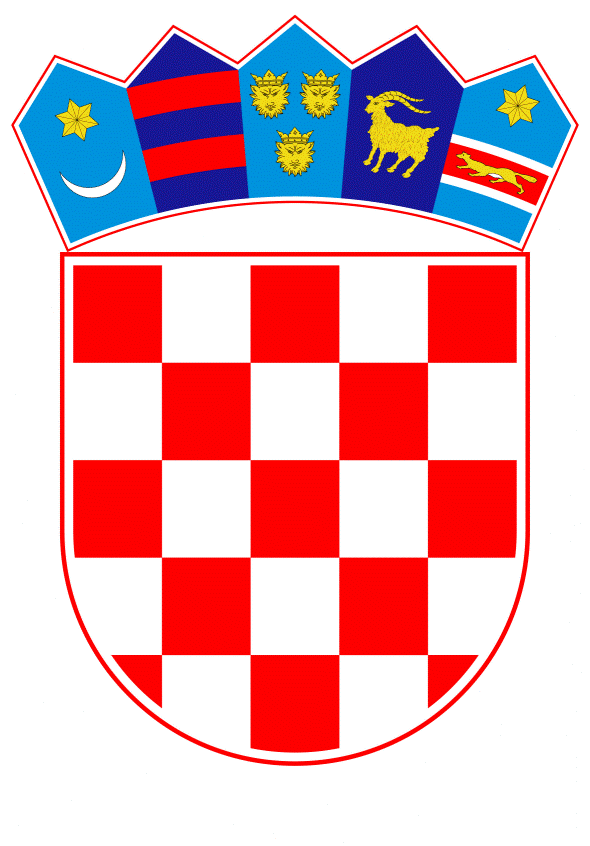 VLADA REPUBLIKE HRVATSKEZagreb, 28. studenoga 2022.____________________________________________________________________________________________________________________________________________________________________________________________________________________________PrijedlogNa temelju članka 31. stavka 3. Zakona o Vladi Republike Hrvatske („Narodne novine“, br. 150/11., 119/14., 93/16., 116/18. i 82/22.), Vlada Republike Hrvatske je na sjednici održanoj ________ 2022. donijelaZ A K L J U Č A KDaje se prethodna suglasnost predstavniku Vlade Republike Hrvatske za prihvaćanje amandmana Kluba zastupnika HDZ-a u Hrvatskome saboru, od 24. studenoga 2022., na Konačni prijedlog zakona o sportu.KLASA:URBROJ:Zagreb,	PREDSJEDNIK	mr. sc. Andrej PlenkovićO B R A Z L O Ž E N J ETemeljem članka 196. Poslovnika Hrvatskoga sabora, Klub zastupnika HDZ-a podnio je amandmane na članak 55. stavak 1., članak 88., članak 90. stavak 2. i članak 121. stavak 1. Konačnog prijedloga zakona o sportu.Amandmanom vezanim za članak 55. stavak 1. Konačnog prijedloga zakona, u kojem se riječ: „registrirana“ zamjenjuje riječima: ,,ovim zakonom ovlaštena“, predlaže se proširenje definicije sportskog natjecanja kako bi se njome obuhvatila sva organizirana natjecanja sportskih ekipa ili sportaša pojedinaca koje organizira i vodi svaka pravna i fizička osoba koja je zakonom na to ovlaštena.Amandmanom vezanim za članak 88. Konačnog prijedloga zakona, predlaže se brisanje stavaka 4. i 5., a slijedom čega dosadašnji stavci 6., 7. i 8. postaju stavci 4., 5. i 6., a time se predlaže brisanje odredbe da je uvjet za dobivanje Državne nagrade za životno djelo prethodno dodijeljena godišnja nagrada te slijedom toga i iznimka ako se Državna nagrada dodjeljuje posthumno, kako bi svi sportaši, treneri, ostali stručni djelatnici i druge osobe zaslužne za razvoj sporta u Republici Hrvatskoj, u pogledu dobivanja nagrade za životno djelo bili u jednakom položaju, odnosno kako bi se dobivanje Državne nagrade za životno djelo omogućilo i osobama koje su ustrajnim radom tijekom godina doprinijele razvoju sporta, a nisu prethodno odabrane za godišnju nagradu.Amandmanima vezanim uz članak 90. stavak 2. i članak 121. stavak 1. Konačnog prijedloga zakona, vrši se usklađivanje teksta zakona s prihvaćanjem Amandmana na članak 88. Konačnog prijedloga zakona.Predložene amandmane potrebno je prihvatiti, stoga se ovim zaključkom predlaže dati suglasnost predstavniku Vlade za prihvaćanje istih.Predlagatelj:Ministarstvo turizma i sportaPredmet:Prijedlog zaključka o davanju prethodne suglasnosti predstavniku Vlade Republike Hrvatske za prihvaćanje amandmana drugih predlagatelja na Konačni prijedlog zakona o sportu